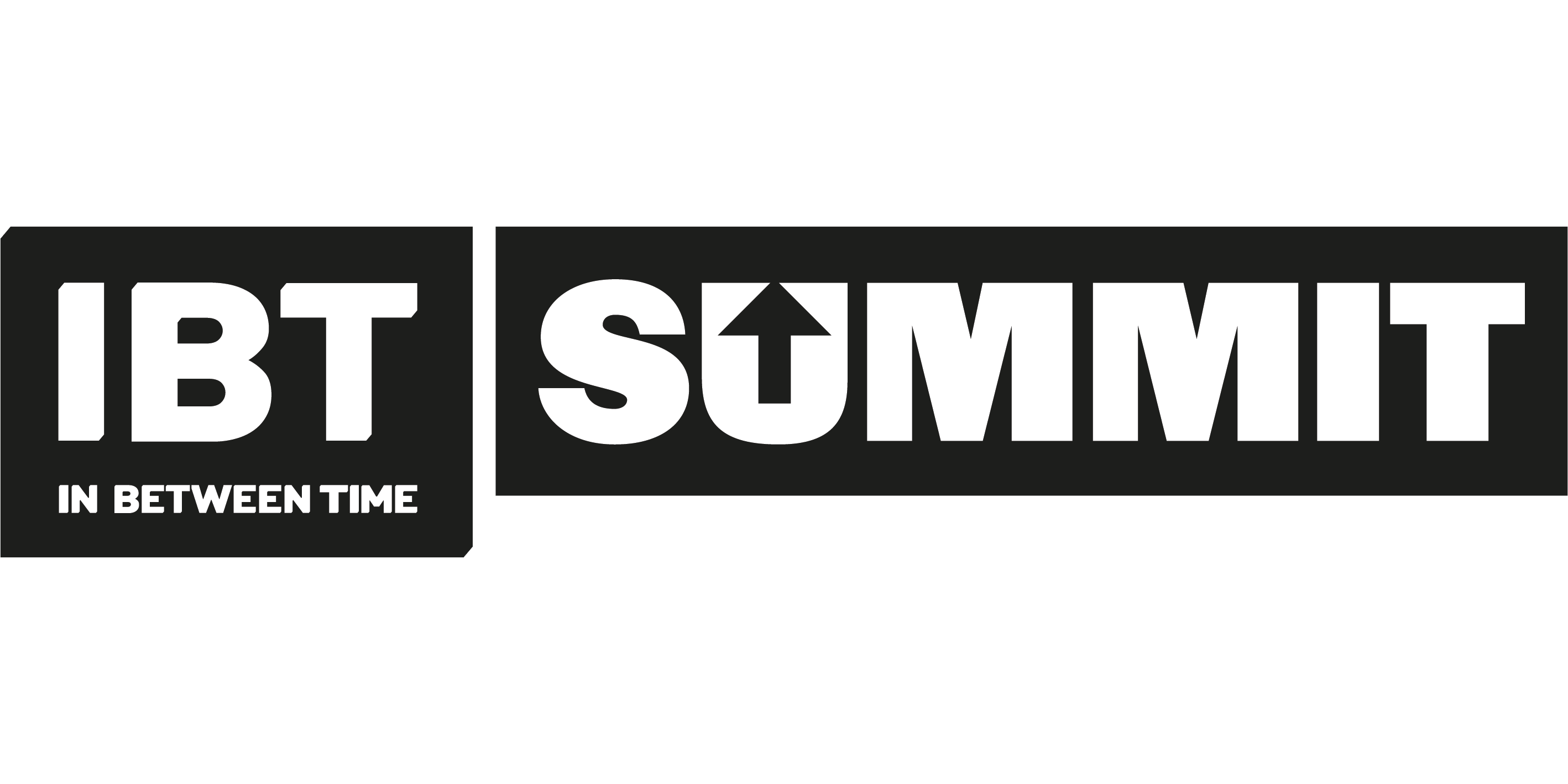 Please note: We are happy to accept your answers to the application questions in a format which suits you. This includes written applications and links to video/audio. All applications will need to address the questions in this form. Please send your completed application and equal opportunities form to: opportunities@inbetweentime.co.ukopportunities@inbetweentime.co.ukIf you would like further support with your application – please email or call us on 0117 3706383PERSONAL DETAILSPERSONAL DETAILSSurname:Other names:Address:Postcode: Address:Postcode: Home telephone number:Work telephone number: Mobile telephone number: E-mail address:Please select the preference of the international artist you wish to work with: in 1st, 2nd 3rd order.Please select the preference of the international artist you wish to work with: in 1st, 2nd 3rd order.Please select the preference of the international artist you wish to work with: in 1st, 2nd 3rd order.Please circle  Or write first second thirdCigdem Aydemir1st         2nd        3rd Dorothee Munyaneza1st         2nd        3rdKameelah Janan Rasheed1st         2nd        3rdA short response to the provocation by the artist whose workshop you hope to joinCovering statementA brief outline of why you would like to take part and why you feel you should be selected; (500 words max).SUPPORTING MATERIALPlease provide a summary of your previous practice. This could be in the an up to date CV or artist biog detailing your professional experience. Please make sure this includes details of the various duties and responsibilities you undertook in those roles.Please supply links to your website and examples of previous work (video, photos)DATA PROTECTION STATEMENTYour submission will be kept on a secure server and only accessed by appropriate staff at our organisation. Your application will be kept separate from your name and contact details throughout the selection process.Using the information provided in your application pack, we will only contact you regarding your application, this role, and the Creative Exchange Lab.Your equal opportunities form will be separated from your application upon receipt and will remain anonymous. Data collected will be used for reporting statistics to our stakeholders and once data has been recorded the form will be destroyed. EQUALITIES MONITORING FORMEQUALITIES MONITORING FORMEQUALITIES MONITORING FORMEQUALITIES MONITORING FORMEQUALITIES MONITORING FORMEQUALITIES MONITORING FORMEQUALITIES MONITORING FORMIBT aims to achieve equal opportunities throughout the organisation and in our recruitment procedure. The information we collect helps us to ensure that we implement and monitor our policy. All information you provide below will be kept confidentially and anonymously.IBT aims to achieve equal opportunities throughout the organisation and in our recruitment procedure. The information we collect helps us to ensure that we implement and monitor our policy. All information you provide below will be kept confidentially and anonymously.IBT aims to achieve equal opportunities throughout the organisation and in our recruitment procedure. The information we collect helps us to ensure that we implement and monitor our policy. All information you provide below will be kept confidentially and anonymously.IBT aims to achieve equal opportunities throughout the organisation and in our recruitment procedure. The information we collect helps us to ensure that we implement and monitor our policy. All information you provide below will be kept confidentially and anonymously.IBT aims to achieve equal opportunities throughout the organisation and in our recruitment procedure. The information we collect helps us to ensure that we implement and monitor our policy. All information you provide below will be kept confidentially and anonymously.IBT aims to achieve equal opportunities throughout the organisation and in our recruitment procedure. The information we collect helps us to ensure that we implement and monitor our policy. All information you provide below will be kept confidentially and anonymously.IBT aims to achieve equal opportunities throughout the organisation and in our recruitment procedure. The information we collect helps us to ensure that we implement and monitor our policy. All information you provide below will be kept confidentially and anonymously.AgeMark ‘X’Mark ‘X’GenderGenderGenderMark ‘X’18-20MaleMaleMale21-34FemaleFemaleFemale35-55Non-BinaryNon-BinaryNon-Binary55+Prefer not to sayPrefer not to sayPrefer not to sayIs your gender identity the same as the gender you were assigned at birth?Is your gender identity the same as the gender you were assigned at birth?Is your gender identity the same as the gender you were assigned at birth?Sexual OrientationMark ‘X’Mark ‘X’Mark ‘X’Mark ‘X’BisexualHeterosexualHeterosexualGay ManGay Woman / LesbianGay Woman / LesbianOtherPrefer not to sayPrefer not to sayEthnicity Mark ‘X’Mark ‘X’Mark ‘X’Mark ‘X’AsianBritishBritishBangladeshiEnglishEnglishChineseGypsy/Irish TravellerGypsy/Irish TravellerIndianIrishIrishPakistaniScottishScottishOther Asian backgroundWelshWelshAfricanOther White backgroundOther White backgroundCaribbeanWhite & AsianWhite & AsianOther Black backgroundWhite & Black AfricanWhite & Black AfricanArabWhite & Black CaribbeanWhite & Black CaribbeanOther Ethnic GroupOther mixed backgroundOther mixed backgroundPrefer not to sayDisabilityDisabilityNoNoNoYesYesDo you consider yourself to have a disability?Do you consider yourself to have a disability?If yes – please specify:Please state how you found out about the Creative Exchange Lab:Please state how you found out about the Creative Exchange Lab:Please state how you found out about the Creative Exchange Lab:Please state how you found out about the Creative Exchange Lab:Please state how you found out about the Creative Exchange Lab:Please state how you found out about the Creative Exchange Lab:Please state how you found out about the Creative Exchange Lab: